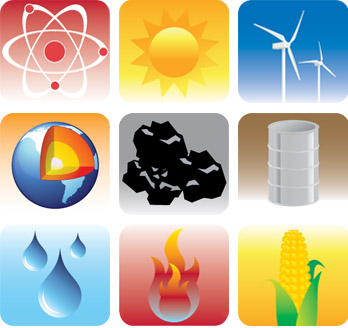 Energy can be transferred from one system to another or to the environment in many ways:1. Thermally- when a warmer object is in contact with a cooler one.2. Mechanically- when two objects push or pull on each other over a distance.3. Electrically- when an electrical source such as a battery is connected in a complete circuit to an electrical device.4. By electromagnetic waves.Electrical energyElectrical energy can be produced from a variety of energy sources and can be transformed into almost any other form of energy.Batteries store and transfer energy to components in a circuit.The energy inside the battery comes from a chemical reaction.Electricity is important because we can use it to make things work.For example: a bulb converts electrical energy to light energy, and a speaker converts electrical energy into sound energy.To produce electricity, a heat source is needed to create the conditions in which electrical currents form.The primary source of electrical energy is the heat that is generated by fossil fuels, water power, and wind power. The electric energy that is produced from these sources is a secondary source of energy.Lightning during storms is an example of natural electricity.Solar energy, water, and wind power are sources of green energy, meaning they don’t pollute the environment.